2017ŞUBAT AYI DERS PROGRAMISanat etkinlikleri-Kesme yapıştırma-Kurallı boyama-Parmak boysı etkinlikleri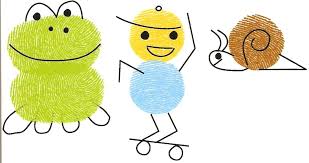 -Katlama etkinlikleri-Sulu boya etkinliği-Sayılar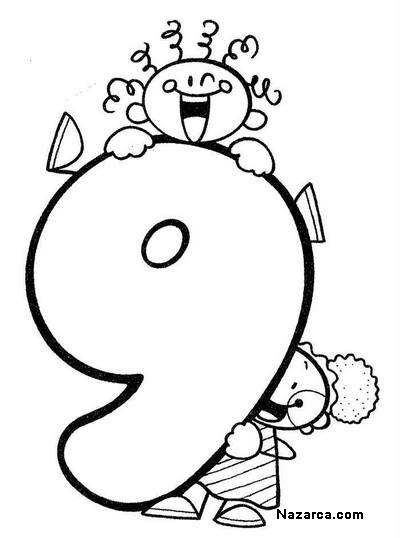 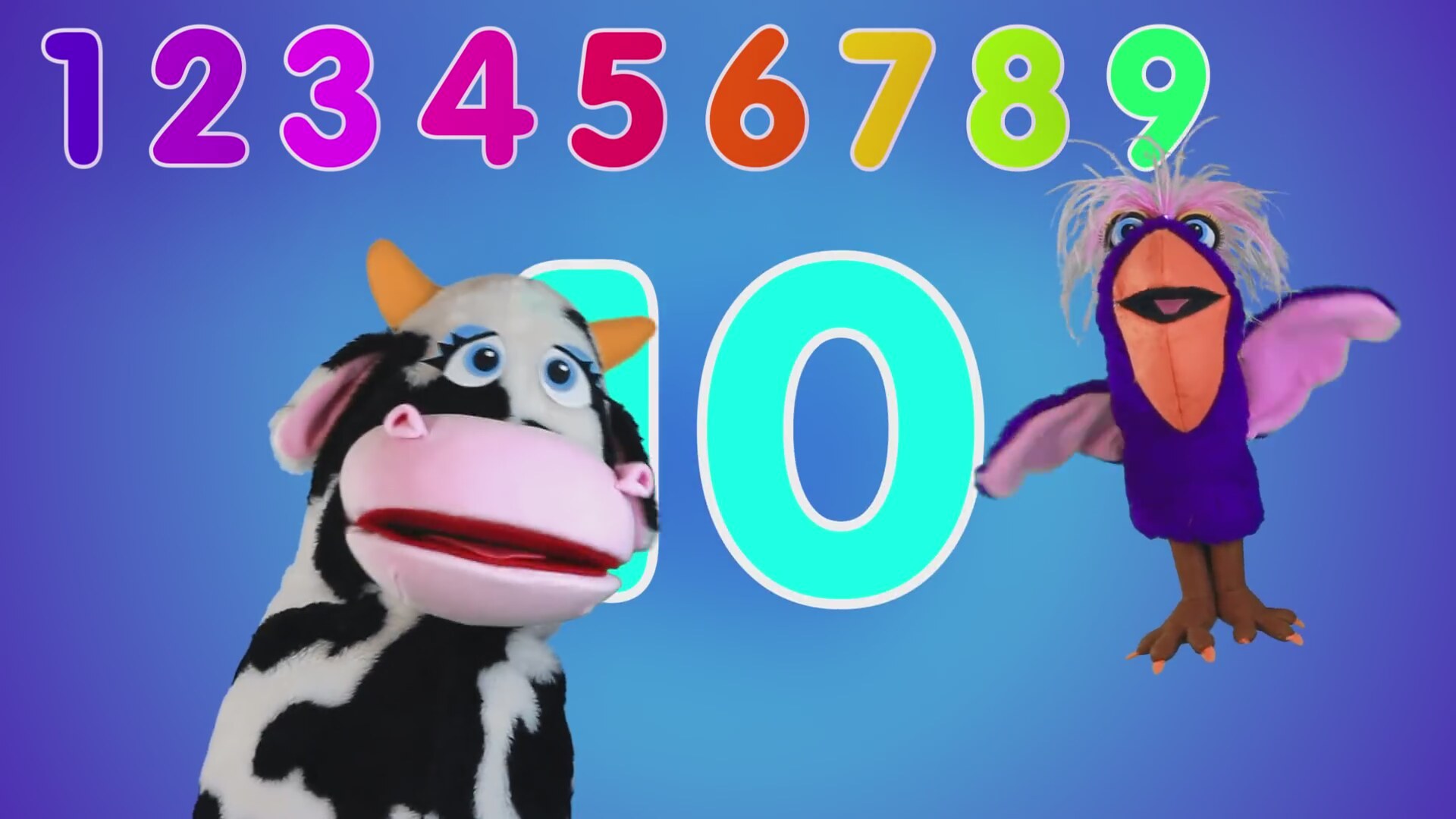 Kavramlar-ARAÇLAR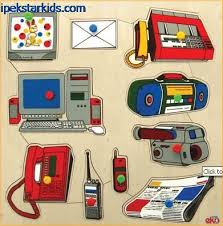 -Turuncu Renk-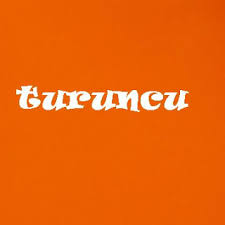 -Meslekler-İletişim araçlarıBilmece Bildirmece-Uzun kulaklı Kısa kuyruklu (Tavşan)-Bahçede kırda dolaşırEvini sırtında taşır (Kaplumbağa)-Sevgiyle okşar bizi, hiç istemez üzülmemizi.
Bir yerimiz acısa, sevgiyle kucaklar bizi.
(Anne)Bilim Adamı Oluyoruz AnneDeneyin Adı: Zıplayan ParaDeneyi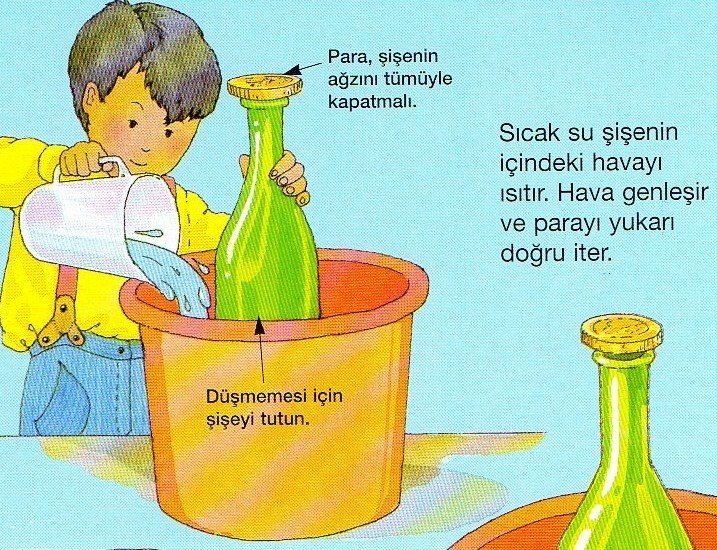 Belirli gün ve haftalar-Dünya Sigarayı Bırakma Günü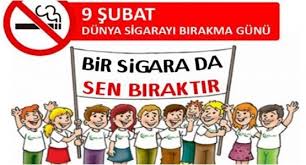 PARTİ  -Kuruyemiş Partisi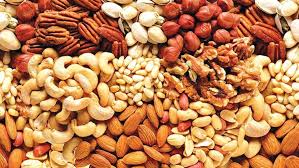  Oyun Ve Hareket-YUVARLANAN TOPTAN KAÇ--EL TUT KURTUL-Şapka’da hangi Reng var -Sandalye kapmaca 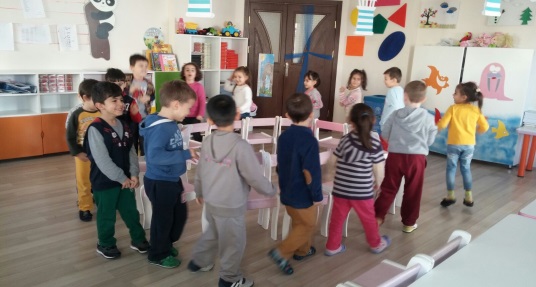 Okuma Yazmaya Hazırlık Çalışmaları-Çizgi çalışmaları-Eğik çizgi çalışmaları-Çizgileri birleştirme çalışmaları-Noktaları birleştirme çalışmaları Matematik-1,2,3,4,5,6,7,8,9,10 Rakamı kavrama ve tanıma-10 ar 10 ar 50’ye kadar sayma-8,9,10Rakamını öğreniyoruz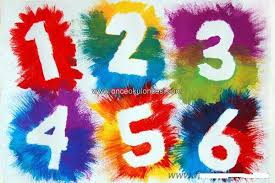 -1’den 20’a kadar sayıları sayma5’er 5’er 50’ye kadar sayabilme